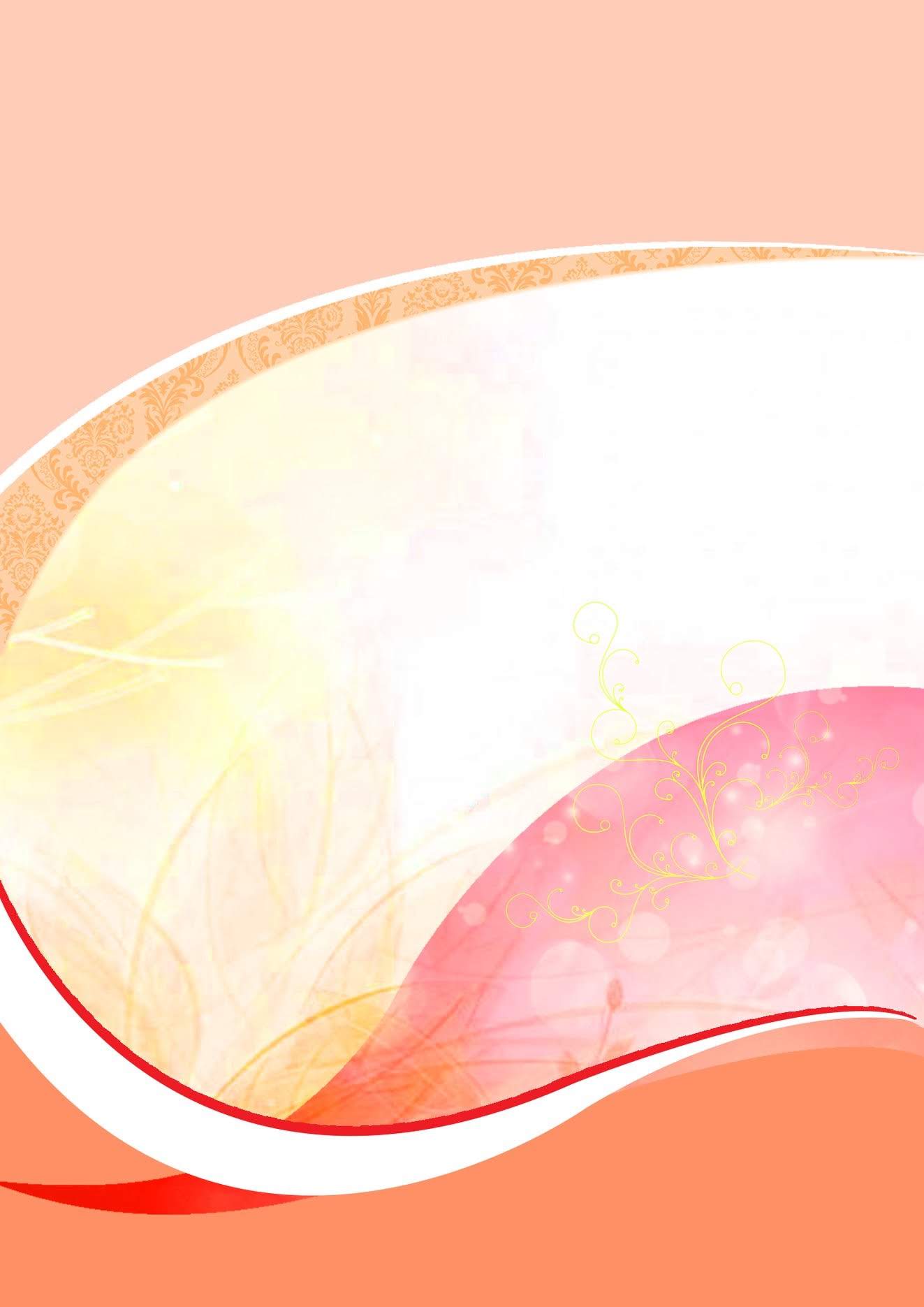 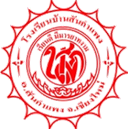 แบบประเมินผลการปฏิบัติงานของข้าราชการครูและบุคลากรทางการศึกษา ตำแหน่งครู วิทยฐานะครูเชี่ยวชาญ(ทุกสังกัด)โดยนางมาลัย  ทัพหมีตำแหน่งครู วิทยฐานะครูเชี่ยวชาญโรงเรียนบ้านสันกำแพง  อ.สันกำแพง  จ.เชียงใหม่สังกัด สำนักงานเขตพื้นที่การศึกษาประถมศึกษาเชียงใหม่ เขต 1คำนำ	แบบประเมินผลการปฏิบัติงานของข้าราชการครูและบุคลากรทางการศึกษา ตำแหน่งครู วิทยฐานะครูเชี่ยวชาญ ปีการศึกษา 2565  เพื่อให้การประเมินผลการปฏิบัติงานของข้าราชการครูและบุคลากรทางการศึกษาเป็นไปโดยโปร่งใน เป็นธรรม และตรวจสอบได้ อาศัยอำนาจตามความในมาตรา 19 (4) และ 72 แห่งพระราชบัญญัติระเบียบข้าราชการครูและบุคลากรทางการศึกษา พ.ศ. 2547 รวมทั้งมาตรฐานการศึกษาของโรงเรียน ข้าพเจ้าได้จัดทำขึ้นเพื่อประเมินผลการปฏิบัติงานของข้าราชการครูและบุคลากรทางการศึกษา ในภาคเรียนที่ 1  ครั้งที่ 2 ระหว่าง  วันที่ 1 เมษายน 2565 – 30 กันยายน 2565 ประจำปีการศึกษา  2565	ข้อมูลที่ได้จากการปฏิบัติงานของข้าราชการครูและบุคลากรทางการศึกษา ตำแหน่งครู วิทยฐานะครูเชี่ยวชาญ ในครั้งนี้  ข้าพเจ้าจะได้นำไปใช้เป็นแนวทางในการปรับปรุงเพื่อพัฒนาการปฏิบัติงานที่ได้รับมอบหมาย เพื่อส่งเสริมและพัฒนาศักยภาพของผู้เรียนให้สูงขึ้นในทุก ๆ ด้านต่อไป						      	          มาลัย  ทัพหมี